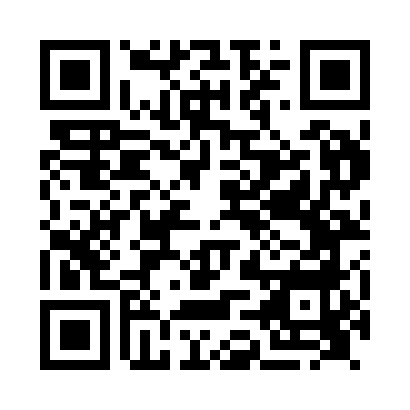 Prayer times for Shackerstone, Leicestershire, UKMon 1 Jul 2024 - Wed 31 Jul 2024High Latitude Method: Angle Based RulePrayer Calculation Method: Islamic Society of North AmericaAsar Calculation Method: HanafiPrayer times provided by https://www.salahtimes.comDateDayFajrSunriseDhuhrAsrMaghribIsha1Mon2:584:471:106:499:3211:212Tue2:594:481:106:489:3211:213Wed2:594:481:106:489:3211:214Thu3:004:491:106:489:3111:215Fri3:004:501:106:489:3011:206Sat3:014:511:116:489:3011:207Sun3:014:521:116:479:2911:208Mon3:024:531:116:479:2811:209Tue3:024:541:116:479:2811:1910Wed3:034:551:116:469:2711:1911Thu3:044:561:116:469:2611:1912Fri3:044:571:116:469:2511:1813Sat3:054:591:126:459:2411:1814Sun3:065:001:126:459:2311:1715Mon3:065:011:126:449:2211:1716Tue3:075:021:126:439:2111:1617Wed3:085:041:126:439:2011:1618Thu3:085:051:126:429:1911:1519Fri3:095:061:126:429:1711:1520Sat3:105:081:126:419:1611:1421Sun3:105:091:126:409:1511:1322Mon3:115:101:126:399:1311:1323Tue3:125:121:126:399:1211:1224Wed3:135:131:126:389:1011:1125Thu3:135:151:126:379:0911:1026Fri3:145:161:126:369:0711:1027Sat3:155:181:126:359:0611:0928Sun3:165:191:126:349:0411:0829Mon3:165:211:126:339:0311:0730Tue3:175:231:126:329:0111:0631Wed3:185:241:126:318:5911:06